LOYOLA COLLEGE (AUTONOMOUS), CHENNAI – 600 034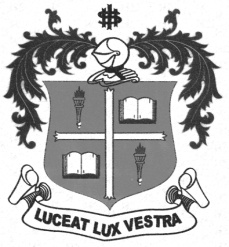 B.A. DEGREE EXAMINATION – HISTORYFIFTH SEMESTER – NOVEMBER 2012HT 5502 - HISTORY OF U.S.A.                 Date : 06/11/2012 	Dept. No.	        Max. : 100 Marks                 Time : 9:00 - 12:00 	                                             PART – AAnswer any TEN not exceeding FIVE lines each:					(10x2=20 marks)1. Amerigo Vespuci	2. Black Thursday	3. Boston Tea party4. Emancipation proclamation5. Washington conference6. Significance of Lusitania7. Muckrakers8. Truman Doctrine9. Watergate scandal10. Montgomery bus boycott11. Cuban Missile Crisis12. Declaration of independencePART-BAnswer any FOUR of the following in one page each: 					(4x10=40)13. Discuss the circumstances that led to the establishment of the early colonies in the New world.14. Highlight the causes of the civil war. Discuss the reconstruction programme that followed. 15. Critically analyze the reasons for USA’S participation in the First World War.16. Discuss the reforms introduced during the progressive era. Analyze the role of the Presidents of the        Progressive era. 17. Identify the reasons for the economic boom and the subsequent industrial growth in USA.18. Discuss the circumstances leading to the Vietnam War. Why was there so much of opposition in       America against it?PART-CAnswer any TWO not in excess of FOUR pages each:					(2x20=40)19. What were the causes of the American War of Independence?20. Critically analyze the circumstances leading to the Great Depression? How successful was the      New Deal?21. Highlight the presidency of JFK.22. Describe the Civil Rights movement and discuss the contribution of Martin Luther King.$$$$$$$